МУНИЦИПАЛЬНОЕ БЮДЖЕТНОЕ ДОШКОЛЬНОЕ ОБРАЗОВАТЕЛЬНОЕ УЧРЕЖДЕНИЕДЕТСКИЙ САД №74 «ФИЛИППОК»ДОПОЛНИТЕЛЬНАЯ ОБЩЕОБРАЗОВАТЕЛЬНАЯ (ОБЩЕРАЗВИВАЮЩАЯ) ПРОГРАММАсоциально-гуманитарной направленности«Ментальная арифметика»Возраст обучающихся: 5-7 летСрок реализации программы: 1 годКоличество часов в год: 36Автор-составитель программы:Котельник Надежда Ивановна, педагог дополнительного образованияг. Сургут, 2023Паспорт дополнительной общеобразовательной (общеразвивающей) программы «Ментальная арифметика»1.Целевой разделПояснительная запискаРабочая программа дополнительного образования «Ментальная арифметика» обеспечивает разностороннее развитие детей в возрасте от 5 до 7 лет с учетом их возрастных и индивидуальных особенностей, основанная на системе устного счета. Ментальная арифметика – это уникальная методика гармоничного развития умственных способностей, которая содействует более полному раскрытию интеллектуального и творческого потенциала ребенка. Развивающие задачи решаются с учетом индивидуальности и темпом развития каждого ребенка.Известно, что изучение нового стимулирует работу головного мозга. Согласно данным научных исследований, наиболее интенсивное развитие головного мозга происходит у детей с 4 до 12 лет. Навыки, приобретенные в этом возрасте, быстро и легко усваиваются и сохраняются на долгие годы. И тогда то, что прежде казалось трудным или даже невозможным, становится простым и понятным. Кроме того, рабочая программа дополнительного образования способствует развитию логических способностей обучающегося, а также приобретению навыка мыслить нестандартно.На начальных этапах занятий ментальной арифметикой используется абакус (счеты). В дальнейшем дети производят вычисления в уме, создавая мысленный образ абакуса.Благодаря курсу ментальной арифметики у всех детей улучшается зрительная и слуховая память, повышается концентрация и внимательность.Таким образом, ментальная арифметика способствует:развить практические навыки логического мышления обучающихся посредством задействия совместной работы левого и правого полушарий головного мозга;наиболее полному раскрытию интеллектуального и творческого потенциала, исходя из его природных способностей;развитие уверенности в собственных силах;улучшению внимательности и концентрации.Ключевыми преимуществами занятий по ментальной арифметике являются включение видеоматериалов и интеллектуальных игр, развивающих внимательность и творческие способности, а также групповых и индивидуальных упражнений, направленных на полноценную работу правого и левого полушарий мозга.Развитые интеллектуальные способности детей являются прочной основой для успешной учебы и творческого развития.Основание для разработки программыОснованием для разработки программы являются:1.Федеральный закон «Об образовании в Российской Федерации» от 29 декабря 2012г. № 273 – ФЗ;2.Приказ Министерства просвещения Российской Федерации от 27.07.2022 № 629 «Об утверждении Порядка организации и осуществления образовательной деятельности по дополнительным общеобразовательным программам»;3.Распоряжение Правительства Российской Федерации от 31.03.2022 № 678-р «Концепция развития дополнительного образования детей до 2030 года»; 4.Письмо Минобрнауки России от 18.11.2015 №09-3242 «О направлении информации»;5.Постановление Главного государственного санитарного врача Российской Федерации от 28.01.2021 №2 «Об утверждении санитарных правил и норм СанПиН 1.2.3685-21» «Гигиенические нормативы и требования к обеспечению безопасности и (или) безвредности для человека факторов среды обитания» (с изменениями на 30.12.2022);6.Устав и локальные нормативные, распорядительные акты образовательной организации.1.3. Актуальность данной программы заключается в использовании новых форм обучения устному счёту, с помощью специальных счет – абакус.Считается, что каждое из полушарий человеческого мозга отвечает за свои направления. Так, правое позволяет развить творчество, образное восприятие и мышление. Левое полушарие в ответе за логическое мышление.Деятельность полушарий активизируется в тот момент, когда человек начинает работать руками. Если активна правая рука, то начинает работать левое полушарие. И наоборот. Человек, работающий левой рукой, способствует активизации работы правого полушария. Достигнуть таких результатов возможно при выполнении математических операций на Абакусе обеими руками. Абакус оттачивает и тренирует полушария. Этот предмет позволяет ребенку совершенно свободно вычитать и умножать, складывать и делить, вычислять квадратный и кубический корни.Программа направлена на обучение детей дошкольного возраста ментальной арифметике – это программа развития умственных способностей и творческого потенциала с помощью арифметических вычислений на японских счетах Абакус (Соробан) без использования компьютера, калькулятора, письменных принадлежностей, только перекидывая косточки счетов в уме.Данная программа является адаптированной̆ для детей 5-7-летнего возраста независимо от наличия у них специальных навыков. Ведущая идея данной программы – развитие способностей, творческого потенциала каждого ребенка и его самореализации.Задания построены «от простого к сложному». Каждое занятие наполнено арифметическими заданиями занимательного характера. В процессе проведения занятий у учащихся появляется реальная возможность, работая в зоне ближайшего развития ребенка, поднять авторитет даже у самого слабо мотивированного учащегося. Отрабатывать арифметический навык. Подготовить ум для более серьёзной работы.1.4. Цель и задачи программы:Цель программы:Гармоничное развитие мозга ребенка, концентрация внимания, развитие психических процессов (памяти, внимания, мышления) в соответствии с возрастными особенностями.Задачи программы:умелое использование абакуса и ментальной картой;умение делать доступные выводы и обобщения;работа в уме с воображаемыми счетами;развивать скорость мышления и скорость обработки информации;расширять кругозор детей в различных областях элементарной математики;повысить общий интеллектуальный уровень детей, в том числе интерес к точным наукам, например, арифметике и математике.1.5. Принципы и подходы к формированию Программы Мы живем в век информационного цунами, когда количество информации постоянно растет. И очень важно грамотно уметь с ней работать, «пропускать» огромные ее объемы через себя. Предлагаемая система практических заданий и занимательных упражнений позволит формировать, развивать, корректировать у обучающихся эти навыки, а также помочь детям легко и радостно включиться в процессе обучения. Задания построены по принципу «от простого к сложному».Программа распределяется по ступеням:Первая ступень «Понятие числа. Значение числа и цифры». «Конструкция абакуса. Набор чисел». «Повторение набора чисел на абакусе». «Распознавать изображения числа на счетах. Показывать число на счетах. Правила работы на счетах».Вторая ступень. Операция «простое сложение» и «простое вычитание» однозначных чисел на счете и на ментальной карте. Операция «простое сложение и простое вычитание» на счете и на ментальной карте. Операция «сложение и вычитание» двузначные числа на счетах без применения законов. Решение на ментальном уровне двузначные числа. Знакомство с многозначными числами. Складывать и вычитать без переходов многозначные числа на счетах.1.6. Отличительная особенность данной программы состоит в последовательном и дифференцированном изучении материала по соответствующим модулям.Программа построена на последовательном прохождении двух этапов.На первом из них происходит ознакомление и овладение техникой выполнения арифметических действий с использованием косточек, во время которых задействованы одновременно две руки. Благодаря этому в процессе участвует как левое, так и правое полушарие. Это позволяет достигнуть максимально быстрого усвоения и выполнения арифметических действий.Во время прохождения второго этапа учащиеся обучаются ментальному счету, который производится в уме. Ребенок перестает постоянно привязываться к Абакусу, что также стимулирует и его воображение. Левые полушария детей воспринимают цифры, а правые – образ костяшек. На этом и основана методика ментального счета. Мозг начинает работать с воображаемым Абакусом, воспринимая при этом числа в форме картинок. Выполнение же математического счета ассоциируется с движением косточек. Обучение ментальной арифметике быстрого счета является очень интересным и увлекательным процессом.1.7. Планируемые результаты После успешного завершения курса Программы, обучающиеся смогут:-	Повысить эффективность обработки получаемой головным	мозгом	разносторонней информации, используя возможности рабочей памяти;-	Усовершенствовать навыки устного счета и логического мышления;-	Повысить точность и скорость выполнения разнообразных поставленных задач;-	Использовать полученные знания в личностном развитии.Содержательный раздел Занятия проводятся 1 раз в неделю, продолжительностью от 25 до 30 минут в зависимости от возраста обучающихся. Продолжительность реализации программы – 1 год. Структура занятий:Мотивация детей.С учётом возрастных особенностей дошкольников доминирует игровая форма преподнесения материала. Игровые ситуации, дидактические игры, погружение ребёнка то в ситуацию слушателя, то в ситуацию, собеседника придают занятиям динамичность, интригующую загадочность.Преподаватель раздает детям рабочие тетради. Показывает обложку. Разрешает детям полистать тетради. Затем выдаются абакусы. Важно дать детям поиграть с абакусом. Позволить произвольно подвигать косточки и т.д.Пальчиковая гимнастика.Для работы на абакусе в начале каждого занятия детям предложено сделать упражнения сначала правой, затем левой рукой — перекладывание косточек с одновременным проговариванием названия числа. Для этих задач разработана специальная пальчиковая гимнастика перед началом процесса с использованием художественных текстов. Разминка суставов кисти и пальчиков способствует подготовке неокрепших рук к движениям, необходимым в работе с абакусом.Основная часть занятия – познавательная деятельность.Связана с содержанием конкретного занятия и включает задания, связанные с использованием абакуса, флеш-карты, ментальной карты, заданий в рабочих тетрадях.Показ преподавателем значения (О) на абакусе (к центральной планке не придвинуты косточки). Дети практикуются правильно обнулять абакус (складываем большой и указательный пальчики птичкой и проводим по центральной планке). Тренировка должна проходить до тех пор, пока у всех детей не начнет получаться правильно обнулять абакус. Затем дети учатся производить простые вычисления на абакусе, не применяя основных правил.После введения правил, вычисления становятся более сложными, работа с ментальными картами способствует развитию быстрого устного счёта ментально.Заключительная часть занятия – Рефлексия (краткий анализ работы, подведение итогов). Педагог вместе с детьми, еще раз проговаривает основные моменты занятия.Соединение индивидуальных и коллективных форм работы способствует решению творческих задач, решение нестандартных задач, совместное обсуждение работ являются хорошим стимулом для дальнейшей деятельности.Методы обучения:Словесный метод обучения (объяснение, беседа, устное изложение, диалог, рассказ);Метод игры (дидактические игры, на развитие внимания, памяти);Практический (складывают и вычитают числа с помощью счета);-  Наглядный	(с	помощью	наглядных	материалов:	картинок, рисунков, флешкарт, показ мультимедийных материалов).Преемственность.Программа дополнительного образования предполагает:формирование знаний и умений, необходимых для дальнейшего школьного обучения;формирование личности ребенка;основа для дальнейшего знакомства детей начальной школы математическими навыками;интерес к учебе, высокий темп;продолжение изучение ментальной арифметики в начальной школе.Учебный планКалендарный учебный графикФормы работы с родителямиЦель: повышение уровня знаний родителей о гармоничном развитии мозга ребенка при помощи методики «Ментальная арифметика».Методические и оценочные материалыОценочные материалыОценка качества реализации программы «Ментальная арифметика» включает в себя входной контроль (начальная диагностика), текущий контроль успеваемости, промежуточную и итоговую аттестацию учащихся.Каждый из видов контроля успеваемости учащихся имеет свои цели, задачи и формы.Входной контроль: определение исходного уровня знаний и умений учащихся. Начальная диагностика включает в себя проверку познавательных способностей и уровня начальных ЗУН. Входной контроль осуществляется в начале первого года обучения.Текущий контроль успеваемости направлен на поддержание учебной дисциплины, повышение уровня освоения текущего учебного материала. Он имеет воспитательные цели и учитывает индивидуальные психологические особенности учащихся.Наиболее распространённой формой промежуточной аттестации учащихся являются открытые уроки, решение олимпиадных заданий. Формы аттестации Исходя из поставленных цели и задач, прогнозируемых результатов обучения, разработаны следующие формы отслеживания результативности модульной дополнительной общеразвивающей программы:педагогическое наблюдение;входная и начальная диагностика;использование методов специальной диагностики, тестирования;беседы с детьми и их родителями;открытые занятия;олимпиады внутри коллектива;зачет;промежуточные и итоговые аттестации.Итоговая аттестация определяет уровень и качество освоения образовательной программы.По итогам аттестации определяется уровень освоения программы «высокий», «средний», «низкий».«Высокий» уровень: технически качественное и математически осмысленное исполнение, отвечающее всем требованиям на данном этапе обучения. Учащийся владеет теоретическими и практическими знаниями в области ментальной арифметики. Работы выполняет точно, в соответствии с заданным темпом, считает ментально.«Средний» уровень: отметка отражает грамотное исполнение с небольшими недочетами (как в техническом плане, так и в математическом); владение хорошей исполнительской техникой, считает с помощью ментальной карты и ментально.«Низкий» уровень: исполнение с большим количеством недочетов, а именно: неумение анализировать свое исполнение, слабая техника и математический счёт, считает только с помощью абакуса.Методические материалыУспешное решение поставленных задач на занятиях возможно только при использовании педагогических принципов и методов обучения.Учебный материал программы «Ментальная арифметика» состоит из двух составных частей:Теоретической - формирующей систему понятий, теоретических знаний, которые должны получить учащиеся в процессе обучения;Практической – направленной на приобретение умений и навыков в области ментальной арифметики.В основу программы положены следующие принципы:индивидуализации (определение посильных заданий с учётом возможностей ребёнка);систематичности (непрерывность и регулярность занятий);наглядности (безукоризненный показ движений педагогом);повторяемости материала (повторение вырабатываемых техническихнавыков);сознательности и активности (обучение, опирающееся на сознательное и заинтересованное отношение воспитанника к своим действиям);системности и последовательности, предусматривающий взаимосвязь и последовательность всех компонентов программы, соблюдение установок «от простого к сложному», «от частного – к общему»;дифференциации и индивидуализации, предполагающий создание условий для максимального развития задатков и способностей каждого воспитанника.Методические приемы:Для каждого уровня освоения доминирующими методами обучения являются:для ознакомительного уровня: объяснительно-иллюстративные методы обучения. При использовании такого метода обучения учащиеся воспринимают и усваивают готовую информацию; для базового уровня: объяснительно-иллюстративные и репродуктивные методы обучения. В этом случае учащиеся воспроизводят полученные знания и освоенные способы деятельности.Также используются методы:Наглядный метод – выразительный показ под счет, с музыкой.Метод аналогий. В программе обучения широко используется метод аналогий с животным и растительным миром (образ, поза, двигательная имитация), где педагог, используя игровую атрибутику, образ, активизирует пространственно-образное мышление, способствуя высвобождению скрытых творческих возможностей.Словесный метод. Это объяснение методики исполнения, оценка.Практический метод заключается в многократном выполнении конкретного правила счёта.Репродуктивный метод. Суть его состоит в повторении (многократном) способа деятельности по заданию педагога.Эмоциональный метод (подбор ассоциаций, образов).Наглядно-иллюстративный метод (Использование цветных рабочих тетрадей).Концентрический метод (Этот метод заключается в том, что педагог по мере усвоения детьми определенного материала или способов счёта снова возвращается к пройденному, но с более усложненным вариантом исполнения).В начале каждого учебного года проводится диагностирование уровня сохранности пройденного материала. В конце года проводятся олимпиады, где проверяется уровень освоения данной программы.Организационный разделМатериально-техническое обеспечениеОрганизационно-педагогические условия реализации Программы должны обеспечивать реализацию Программы в полном объеме, соответствие качества подготовки обучающихся установленным требованиям, соответствие применяемых форм, средств, методов обучения и воспитания возрастным, психофизическим особенностям, склонностям, способностям, интересам и потребностям обучающихся.Для определения соответствия применяемых форм, средств, методов обучения и воспитания возрастным, психофизическим особенностям и способностям обучающихся организация, осуществляющая образовательную деятельность, проводит диагностику обучающихся. Игры и упражнения на развитие памяти, внимания, логического мышления.Дидактические игры, головоломки, ребусы, задачи.Счетные материалы.Флеш-карты, раскраскиАбакусы.Список литературыЛитература, используемая при подготовке рабочей программы:Ментальная арифметика «Абакус», сложение и вычитание, 2014, 68 с.Ментальная арифметика «Абакус» Сборник заданий 1, 2014, 84с.Ментальная арифметика «Абакус» Сборник заданий 2, 2014, 74с.Ментальная арифметика «Абакус» Упражнения к урокам, 2014, 54 с.Артур Бенджамин, Майкл Шермер «Магия чисел». Моментальные вычисления в уме и другие математические фокусы. Издательство: Манн, Иванов и Фербер, 2013,500с.Электронные ресурсы:www.abakus-center.ruwww. advancecenter.kzru.wikipedia.org/wiki/АрифметикаПринята на заседании педагогического совета МБДОУ № 74 «Филиппок»от «25» апреля 2023 г. протокол №4УТВЕРЖДАЮ:Заведующий МБДОУ № 74 «Филиппок»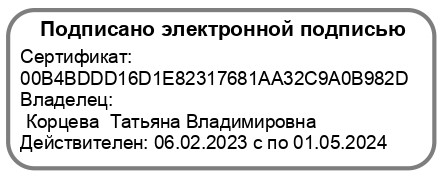 Т.В.Корцева«25» апреля 2023г.Полное название дополнительной общеразвивающей программыДополнительная общеобразовательная (общеразвивающая) программа социально-гуманитарной направленности «Ментальная арифметика»Ф.И.О. педагогического работника, реализующего дополнительную общеразвивающую программуКотельник Надежда ИвановнаГод разработки дополнительной общеразвивающей программы2023Где, когда и кем утверждена дополнительная общеразвивающая программаПрограмма рассмотрена на заседании педагогического совета МБДОУ от 25.04.2023 протокол №4, утверждена приказом заведующего от 25.04.2023Информация о наличии рецензиинетЦель дополнительной общеразвивающей программыГармоничное развитие мозга ребенка, концентрация внимания, развитие психических процессов (памяти, внимания, мышления) в соответствии с возрастными особенностями.Задачи дополнительной общеразвивающей программы•	учить пользоваться абакусом и ментальной картой;•	развивать умение делать доступные выводы и обобщения;•	учить работать в уме с воображаемыми счетами;•	развивать скорость мышления и скорость обработки информации;•	расширять кругозор детей в различных областях элементарной математики;•	повысить общий интеллектуальный уровень детей, в том числе интерес к точным наукам, например, арифметике и математике.Информация об уровне дополнительной общеразвивающей программыСтартовыйОжидаемые результаты освоения дополнительной общеразвивающей программыПосле успешного завершения курса Программы, обучающиеся смогут:Повысить эффективность обработки получаемой головным мозгом разносторонней информации, используя возможности рабочей памяти;Усовершенствовать навыки устного счета и логического мышления;Повысить точность и скорость выполнения разнообразных поставленных задач;Использовать полученные знания в личностном развитии.Срок реализации дополнительной общеразвивающей программы1 годКоличество часов в неделю/год, необходимых для реализации дополнительной общеразвивающей программы1/36Возраст обучающихся по дополнительной общеразвивающей программе5-7 лет№  п/пНазвание раздела, темыКоличество часовКоличество часовКоличество часовФорма аттестации/ контроля№  п/пНазвание раздела, темывсеготеорияпрактикаФорма аттестации/ контроля1.Понятие значение числа и цифры (0-5)312правильность написание цифр2.Знакомство с понятием «Ментальная арифметика»312правила передвижения бусинок использование большого и указательного пальцев3.Набор однозначных и двухзначных чисел на абакусе (0-10)826правила работы на счетах; набор чисел от 1 до 104.Операция «простое сложение» и «простое вычитание» однозначных чисел на счете и на ментальной карте12210решать примеры в пределах 10.смысл операции сложения и вычитания; формировать навык ментального счета.5.Операция «сложение и вычитание» двузначных чисел на счетах без применения законов.1028формировать навык ментального счета; знакомство с многозначными числами; складывать и вычитать многозначные числа без переходов, на счетах.Всего:36828№ п/пМесяцЧислоВремя проведения занятияФорма занятияКол-во часовТема занятияМесто проведенияФорма контроля1 Сентябрь115:00-15:30Теоретическое1 Формирование понятие числа; понимание, значение числа и цифры; правильность написание цифр; знакомство с последовательностью чисел в натуральном ряду в пределах 5; называние чисел в прямом и обратном порядке от любого числа (устный счет) в пределах 5; называние предыдущего и последующего числа к названному; называние пропущенного при счете числа, понимание выражений «до» и «после». Игры и упражнения на развитие зрительной памяти, рисование двумя руками.МБДОУ № 74 «Филиппок»Наблюдение,опрос2 Сентябрь815:00-15:30Практическое 1 Формирование понятие числа; понимание, значение числа и цифры; правильность написание цифр; знакомство с последовательностью чисел в натуральном ряду в пределах 5; называние чисел в прямом и обратном порядке от любого числа (устный счет) в пределах 5; называние предыдущего и последующего числа к названному; называние пропущенного при счете числа, понимание выражений «до» и «после». Игры и упражнения на развитие зрительной памяти, рисование двумя руками.МБДОУ № 74 «Филиппок»Наблюдение,опрос3 Сентябрь1515:00-15:30Практическое 1 Формирование понятие числа; понимание, значение числа и цифры; правильность написание цифр; знакомство с последовательностью чисел в натуральном ряду в пределах 5; называние чисел в прямом и обратном порядке от любого числа (устный счет) в пределах 5; называние предыдущего и последующего числа к названному; называние пропущенного при счете числа, понимание выражений «до» и «после». Игры и упражнения на развитие зрительной памяти, рисование двумя руками.МБДОУ № 74 «Филиппок»Наблюдение,опрос4 Сентябрь2215:00-15:30Практическое 1 Формирование понятие числа; понимание, значение числа и цифры; правильность написание цифр; знакомство с последовательностью чисел в натуральном ряду в пределах 5; называние чисел в прямом и обратном порядке от любого числа (устный счет) в пределах 5; называние предыдущего и последующего числа к названному; называние пропущенного при счете числа, понимание выражений «до» и «после». Игры и упражнения на развитие зрительной памяти, рисование двумя руками.МБДОУ № 74 «Филиппок»Диагностическое обследование5Сентябрь2915:00-15:30Практическое 1Конструкция абакуса; правила передвижения бусинок (средняя группа - цифры от 0 до 5), использование большого и указательного пальцев; учимся распознавать изображение числа на счетах средняя группа (от 1 до 5); учимся показывать число на счетах. Игры и упражнения на развитие внимания.МБДОУ № 74 «Филиппок»Наблюдение,опрос6 Октябрь615:00-15:30Теоретическое1Конструкция абакуса; правила передвижения бусинок (средняя группа - цифры от 0 до 5), использование большого и указательного пальцев; учимся распознавать изображение числа на счетах средняя группа (от 1 до 5); учимся показывать число на счетах. Игры и упражнения на развитие внимания.МБДОУ № 74 «Филиппок»Наблюдение,опрос7 Октябрь1315:00-15:30Практическое 1Конструкция абакуса; правила передвижения бусинок (средняя группа - цифры от 0 до 5), использование большого и указательного пальцев; учимся распознавать изображение числа на счетах средняя группа (от 1 до 5); учимся показывать число на счетах. Игры и упражнения на развитие внимания.МБДОУ № 74 «Филиппок»Наблюдение,опрос8Октябрь2015:00-15:30Практическое 1Конструкция абакуса; правила передвижения бусинок (средняя группа - цифры от 0 до 5), использование большого и указательного пальцев; учимся распознавать изображение числа на счетах средняя группа (от 1 до 5); учимся показывать число на счетах. Игры и упражнения на развитие внимания.МБДОУ № 74 «Филиппок»Наблюдение,опрос92715:00-15:30Практическое 1Изображение числа на счетах; правила работы на счетах; набор чисел от 1 до 10 (средняя группа). Закрепление пройденного материала от 1 до 10 в средней группе.  Игры и упражнения на развитие логического мышления.МБДОУ № 74 «Филиппок»Диагностическое обследование10Ноябрь315:00-15:30Теоретическое 1Изображение числа на счетах; правила работы на счетах; набор чисел от 1 до 10 (средняя группа). Закрепление пройденного материала от 1 до 10 в средней группе.  Игры и упражнения на развитие логического мышления.МБДОУ № 74 «Филиппок»Наблюдение,опрос11Ноябрь1015:00-15:30Практическое 1Изображение числа на счетах; правила работы на счетах; набор чисел от 1 до 10 (средняя группа). Закрепление пройденного материала от 1 до 10 в средней группе.  Игры и упражнения на развитие логического мышления.МБДОУ № 74 «Филиппок»Наблюдение,опрос12Ноябрь1715:00-15:30Практическое 1Изображение числа на счетах; правила работы на счетах; набор чисел от 1 до 10 (средняя группа). Закрепление пройденного материала от 1 до 10 в средней группе.  Игры и упражнения на развитие логического мышления.МБДОУ № 74 «Филиппок»Наблюдение,опрос13Ноябрь2415:00-15:30Практическое 1Изображение числа на счетах; правила работы на счетах; набор чисел от 1 до 10 (средняя группа). Закрепление пройденного материала от 1 до 10 в средней группе.  Игры и упражнения на развитие логического мышления.МБДОУ № 74 «Филиппок»Наблюдение,опрос14Декабрь115:00-15:30Практическое 1Изображение числа на счетах; правила работы на счетах; набор чисел от 1 до 10 (средняя группа). Закрепление пройденного материала от 1 до 10 в средней группе.  Игры и упражнения на развитие логического мышления.МБДОУ № 74 «Филиппок»Наблюдение,опрос15Декабрь815:00-15:30Практическое 1Изображение числа на счетах; правила работы на счетах; набор чисел от 1 до 10 (средняя группа). Закрепление пройденного материала от 1 до 10 в средней группе.  Игры и упражнения на развитие логического мышления.МБДОУ № 74 «Филиппок»Наблюдение,опрос16Декабрь1515:00-15:30Практическое 1Изображение числа на счетах; правила работы на счетах; набор чисел от 1 до 10 (средняя группа). Закрепление пройденного материала от 1 до 10 в средней группе.  Игры и упражнения на развитие логического мышления.МБДОУ № 74 «Филиппок»Наблюдение,опрос17Декабрь2215:00-15:30Практическое1Набор числа на счетах; правила работы на счетах; решать примеры в пределах 10 в средней группе натуральный ряд чисел; выстраивать числа по степени возрастания; смысл операции сложения и вычитания; формировать навык ментального счета. Повторение и диагностика в средней группе.МБДОУ № 74 «Филиппок»Диагностическое обследование18Декабрь2915:00-15:30Теоретическое1Набор числа на счетах; правила работы на счетах; решать примеры в пределах 10 в средней группе натуральный ряд чисел; выстраивать числа по степени возрастания; смысл операции сложения и вычитания; формировать навык ментального счета. Повторение и диагностика в средней группе.МБДОУ № 74 «Филиппок»Наблюдение,опрос19Январь1215:00-15:30Практическое1Набор числа на счетах; правила работы на счетах; решать примеры в пределах 10 в средней группе натуральный ряд чисел; выстраивать числа по степени возрастания; смысл операции сложения и вычитания; формировать навык ментального счета. Повторение и диагностика в средней группе.МБДОУ № 74 «Филиппок»Наблюдение,опрос20Январь1915:00-15:30Практическое 1Набор числа на счетах; правила работы на счетах; решать примеры в пределах 10 в средней группе натуральный ряд чисел; выстраивать числа по степени возрастания; смысл операции сложения и вычитания; формировать навык ментального счета. Повторение и диагностика в средней группе.МБДОУ № 74 «Филиппок»Наблюдение,опрос21Январь2615:00-15:30Практическое 1Набор числа на счетах; правила работы на счетах; решать примеры в пределах 10 в средней группе натуральный ряд чисел; выстраивать числа по степени возрастания; смысл операции сложения и вычитания; формировать навык ментального счета. Повторение и диагностика в средней группе.МБДОУ № 74 «Филиппок»Наблюдение,опрос22Февраль215:00-15:30Практическое 1Набор числа на счетах; правила работы на счетах; решать примеры в пределах 10 в средней группе натуральный ряд чисел; выстраивать числа по степени возрастания; смысл операции сложения и вычитания; формировать навык ментального счета. Повторение и диагностика в средней группе.МБДОУ № 74 «Филиппок»Наблюдение,опрос23Февраль915:00-15:30Практическое 1Набор числа на счетах; правила работы на счетах; решать примеры в пределах 10 в средней группе натуральный ряд чисел; выстраивать числа по степени возрастания; смысл операции сложения и вычитания; формировать навык ментального счета. Повторение и диагностика в средней группе.МБДОУ № 74 «Филиппок»Наблюдение,опрос24Февраль1615:00-15:30Практическое 1Набор числа на счетах; правила работы на счетах; решать примеры в пределах 10 в средней группе натуральный ряд чисел; выстраивать числа по степени возрастания; смысл операции сложения и вычитания; формировать навык ментального счета. Повторение и диагностика в средней группе.МБДОУ № 74 «Филиппок»Наблюдение,опрос25Март115:00-15:30Практическое 1Набор числа на счетах; правила работы на счетах; решать примеры в пределах 10 в средней группе натуральный ряд чисел; выстраивать числа по степени возрастания; смысл операции сложения и вычитания; формировать навык ментального счета. Повторение и диагностика в средней группе.МБДОУ № 74 «Филиппок»Наблюдение,опрос26Март1515:00-15:30Практическое 1Набор числа на счетах; правила работы на счетах; решать примеры в пределах 10 в средней группе натуральный ряд чисел; выстраивать числа по степени возрастания; смысл операции сложения и вычитания; формировать навык ментального счета. Повторение и диагностика в средней группе.МБДОУ № 74 «Филиппок»Диагностическое обследование27Март2215:00-15:30Теоретическое1Набор числа на счетах; правила работы на счетах; решать примеры в пределах 10 в средней группе натуральный ряд чисел; выстраивать числа по степени возрастания; смысл операции сложения и вычитания; формировать навык ментального счета. Повторение и диагностика в средней группе.МБДОУ № 74 «Филиппок»Наблюдение,опрос28Март2915:00-15:30Практическое 1Конкретный смысл операции сложения и вычитания; формировать навык ментального счета; знакомство с многозначными числами; складывать и вычитать многозначные числа без переходов, на счетах. Головоломки и кроссворды.МБДОУ № 74 «Филиппок»Наблюдение,опрос29Апрель515:00-15:30Практическое 1Конкретный смысл операции сложения и вычитания; формировать навык ментального счета; знакомство с многозначными числами; складывать и вычитать многозначные числа без переходов, на счетах. Головоломки и кроссворды.МБДОУ № 74 «Филиппок»Наблюдение,опрос30Апрель1215:00-15:30Практическое 1Конкретный смысл операции сложения и вычитания; формировать навык ментального счета; знакомство с многозначными числами; складывать и вычитать многозначные числа без переходов, на счетах. Головоломки и кроссворды.МБДОУ № 74 «Филиппок»Наблюдение,опрос31Апрель1915:00-15:30Практическое 1Конкретный смысл операции сложения и вычитания; формировать навык ментального счета; знакомство с многозначными числами; складывать и вычитать многозначные числа без переходов, на счетах. Головоломки и кроссворды.МБДОУ № 74 «Филиппок»Наблюдение,опрос32Апрель2615:00-15:30Практическое 1Конкретный смысл операции сложения и вычитания; формировать навык ментального счета; знакомство с многозначными числами; складывать и вычитать многозначные числа без переходов, на счетах. Головоломки и кроссворды.МБДОУ № 74 «Филиппок»Наблюдение,опрос33Май315:00-15:30Практическое 1Конкретный смысл операции сложения и вычитания; формировать навык ментального счета; знакомство с многозначными числами; складывать и вычитать многозначные числа без переходов, на счетах. Головоломки и кроссворды.МБДОУ № 74 «Филиппок»Наблюдение,опрос34Май1015:00-15:30Практическое 1Конкретный смысл операции сложения и вычитания; формировать навык ментального счета; знакомство с многозначными числами; складывать и вычитать многозначные числа без переходов, на счетах. Головоломки и кроссворды.МБДОУ № 74 «Филиппок»Наблюдение,опрос35Май1715:00-15:30Практическое 1Конкретный смысл операции сложения и вычитания; формировать навык ментального счета; знакомство с многозначными числами; складывать и вычитать многозначные числа без переходов, на счетах. Головоломки и кроссворды.МБДОУ № 74 «Филиппок»Наблюдение,опрос36Май2415:00-15:30Практическое 1Конкретный смысл операции сложения и вычитания; формировать навык ментального счета; знакомство с многозначными числами; складывать и вычитать многозначные числа без переходов, на счетах. Головоломки и кроссворды.МБДОУ № 74 «Филиппок»Диагностическое обследованиеМесяцЗадачиМероприятиеФормы работыСентябрьПознакомить родителей с объемом программного материала	по	курсу«Ментальная арифметика» в средней и старшей группе, формами работы по курсу в учебном году.«Занимательные формы работы при	изучении ментальной арифметики»КонсультацияОктябрьДать	родителям рекомендации по закреплению количественного и порядкового счета, сравнению чисел в пределах от 1 до 10.Постоянно тренируя в счете вслух, так как умение считать быстро и четко определяет в дальнейшем математические способности ребенкаПапка-передвижкаНоябрьДать		родителям рекомендации	по использованию математических сказок	в условиях семьи.«Математика в гостях у семьи»Консультация для родителей, оформление папки «Познавательная библиотека» для родителейДекабрьДать родителям рекомендации по закреплению количественного и порядкового счета от 1 до 20.Обязательно обращаем внимание на проговаривание названия числа.Консультация для родителей.ЯнварьПознакомить родителей с использованием наглядного материала по математике.«1, 2, 3, 4, 5,Хочу узнать, утро, вечер, или ночь – игры смогут мне помочь»Оформление выставки занимательного математического материала (дидактические и развивающие игры, методические пособия)ФевральПривлечь родителей к участию	в	жизнигруппы.«Приключение	в стране Ментальной арифметики»Математическая игра для детей и взрослых.МартДать советы родителям по закреплению умений детей ориентироваться на листе бумаги, в пространстве,«читать» пространственныесхемы.«Сверху – снизу, слева – справа, чтобы это мне узнать, с мамой надо поиграть» (игры и упражнения).Папка – передвижкаАпрельПоказать	родителям,чему дети научились за год.Открытое	занятие по ментальной арифметике.«День открытых дверей»МайПознакомить родителей с результатамидиагностики и дать рекомендации по закреплению знаний.«Папа, мама посмотри, что уже умеем мы».Родительское собрание